Первичные средства пожаротушения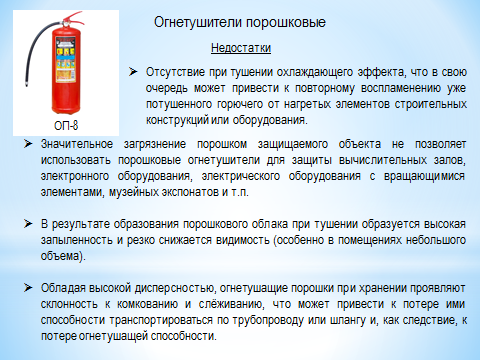 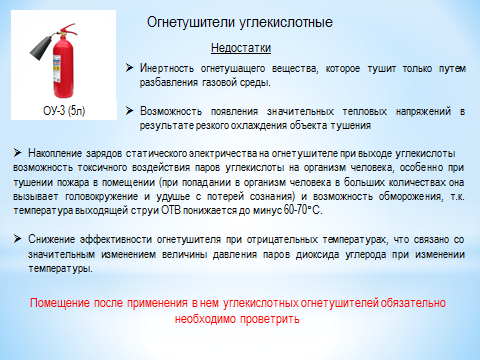 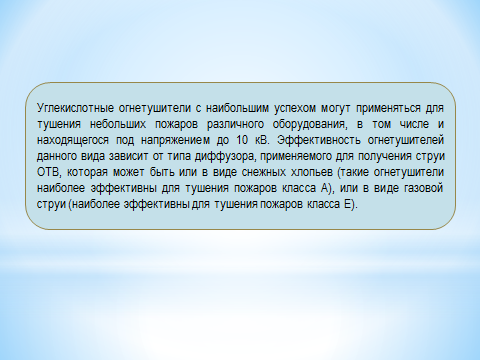 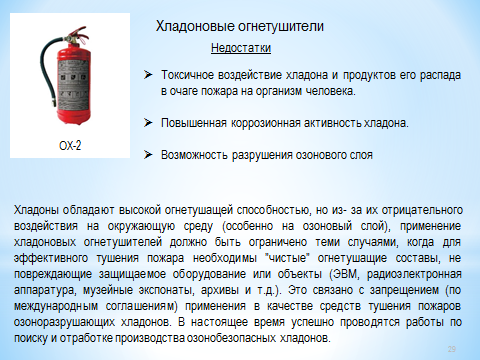 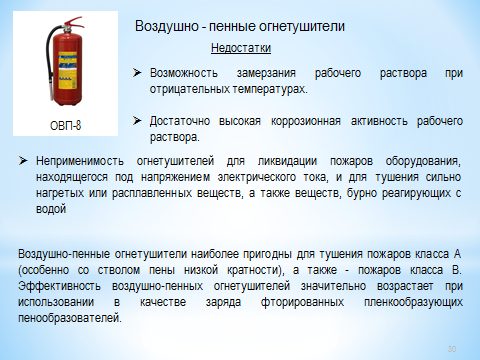 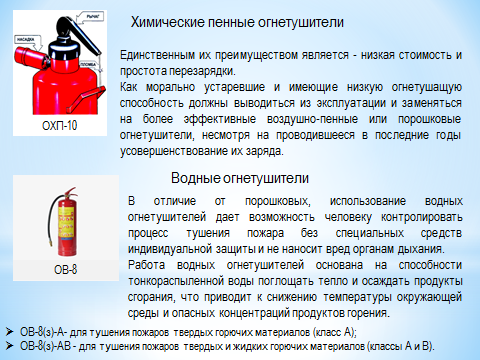 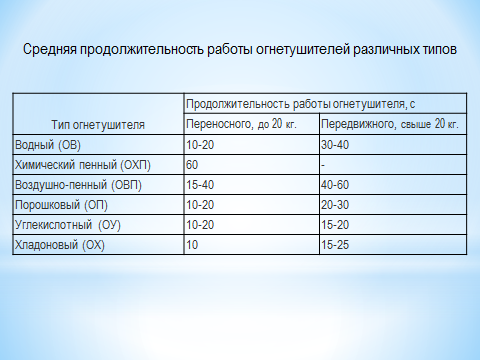 